Установка бампера переднего в сборе R40100110R40100066 Кронштейн - 1 шт (Кит-комплект R49800010)V10000001 – Заглушка -2 шт (Кит-комплект R49800010)Винт с цилиндрической головкой и шестигранным углублением под ключ ГОСТ Р ИСО 4762-M10х1.25x20-8.8-А2К - 2 шт (Кит-комплект R49800010)Болт с шестигранной головкой и фланцем ГОСТ ISO 4162-М10х1.25х20-8.8-А2К - 2 шт (освобождаются после демонтажа кронштейна лебедки)Болт с шестигранной головкой и фланцем ГОСТ ISO 4162-М8х20-8.8-А2К – 2шт (освобождаются после демонтажа кронштейна лебедки)Последовательность установки:Демонтировать бампер вер.1, передний пластик, радиатор системы охлаждения, кронштейн радиатора Доработать раму снегоболотохода РМ-800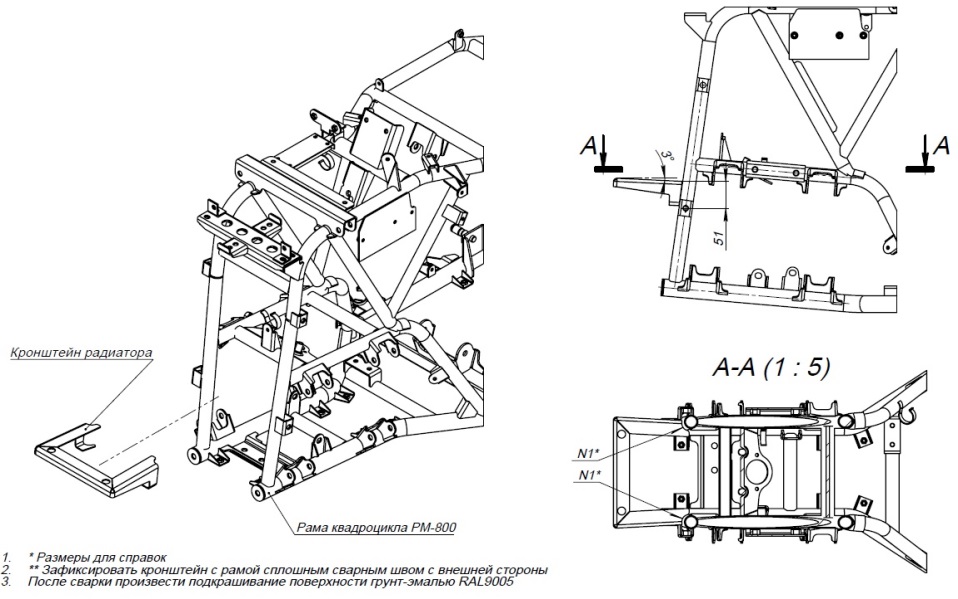 Доработать кронштейн радиатора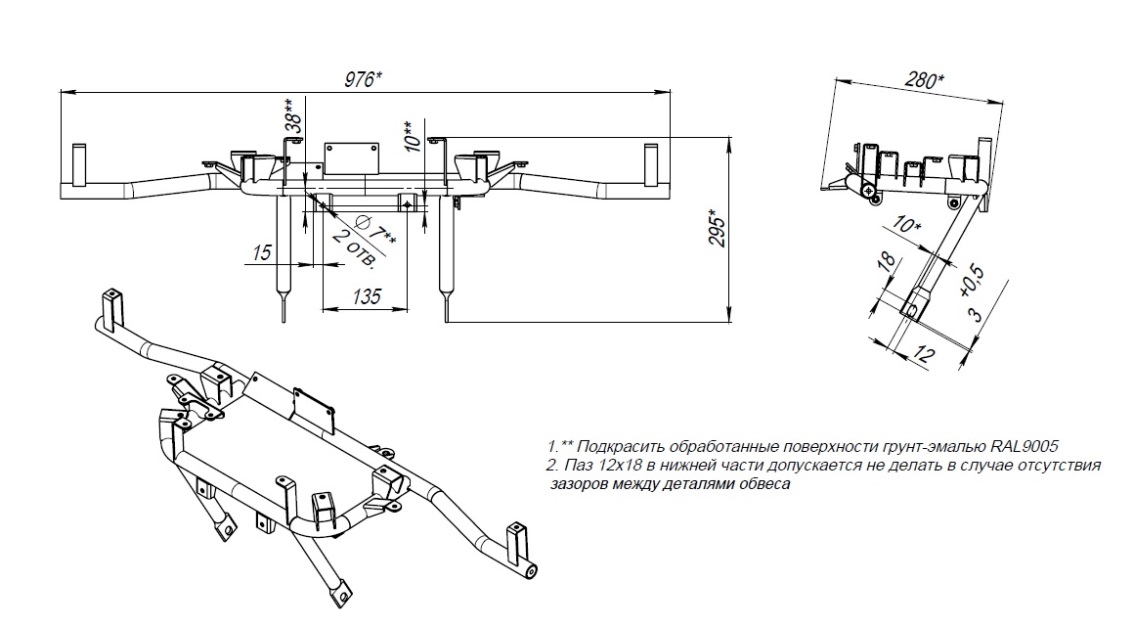 Установить доработанный кронштейн радиатора, радиатор системы охлаждения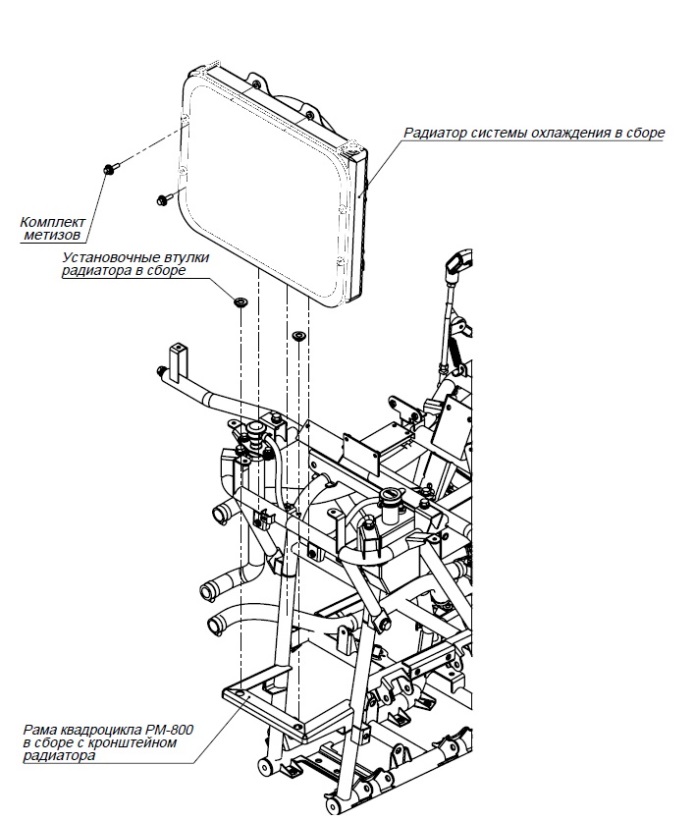 Демонтировать лебедку из кронштейна лебедки, установить лебедку на бампер используя имеющийся крепеж 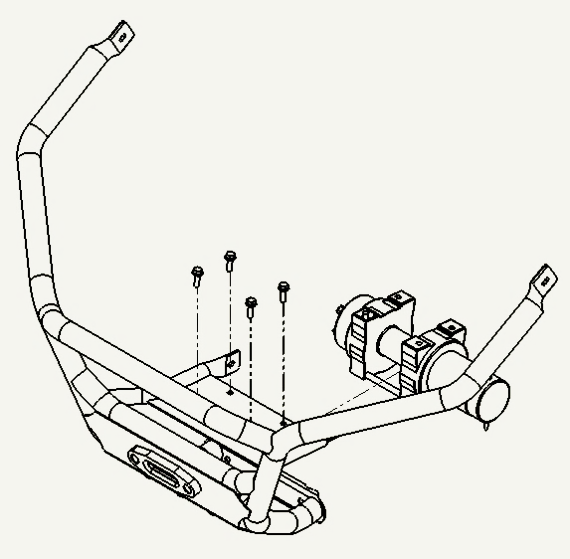 Установить бампер передний в сборе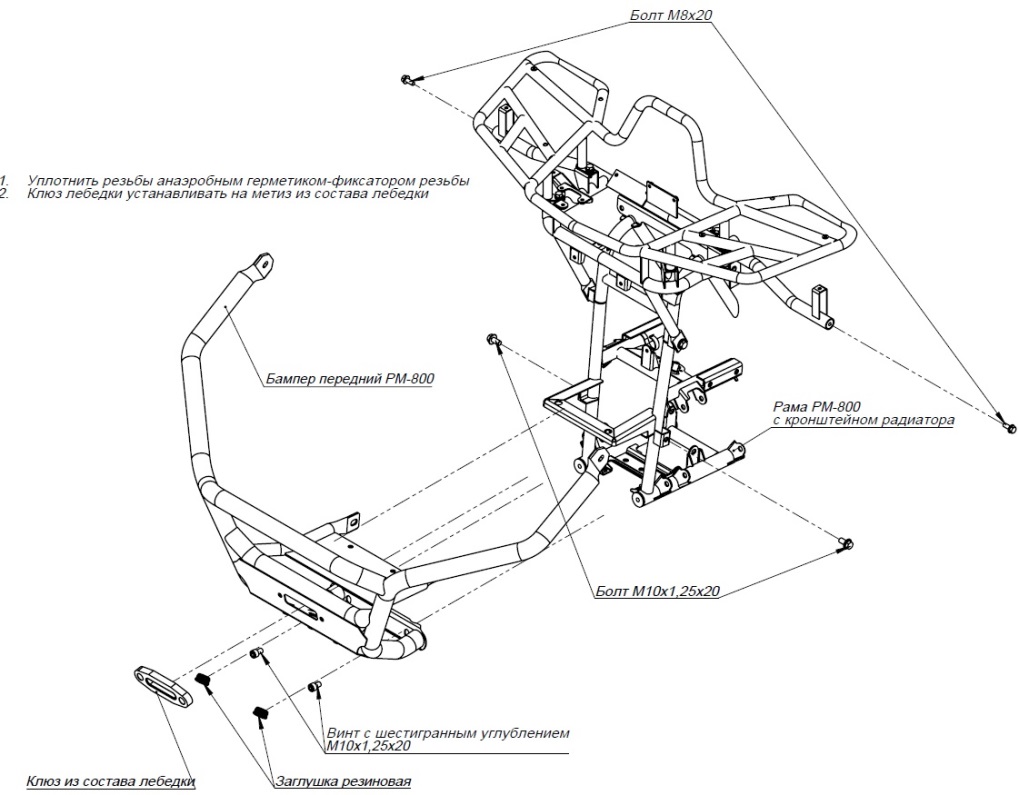 Доработать и установить передний пластик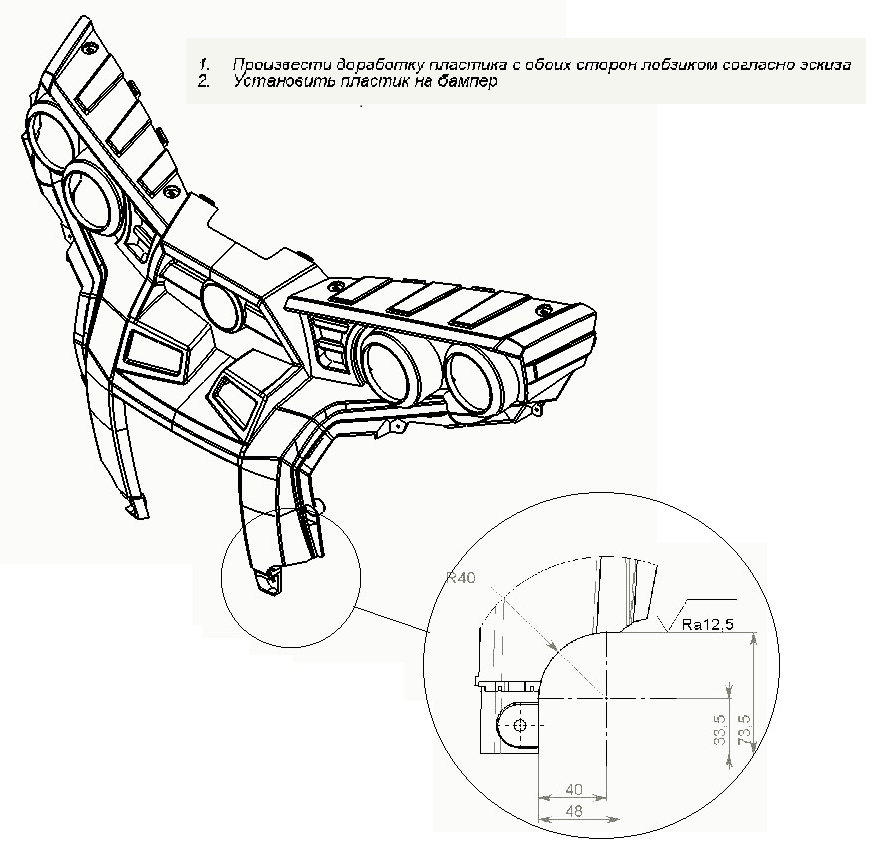 При необходимости перемотать трос лебедки во избежание лишних перегибовУстановка бампера заднего в сборе R40100090R40100078 Втулка- 2 шт (Кит-комплект R49800010)Болт с шестигранной головкой и фланцем ГОСТ ISO 4162-М10х1.25х20-8.8-А2К - 2 шт (Кит-комплект R49800010)Болт с шестигранной головкой и фланцем ГОСТ ISO 4162-М8х20-8.8-А2К – 2шт (освобождаются после демонтажа старого бампера)Последовательность установки:Демонтировать бампер вер.1, топливный бак, задний пластикДоработать раму снегоболотохода РМ-800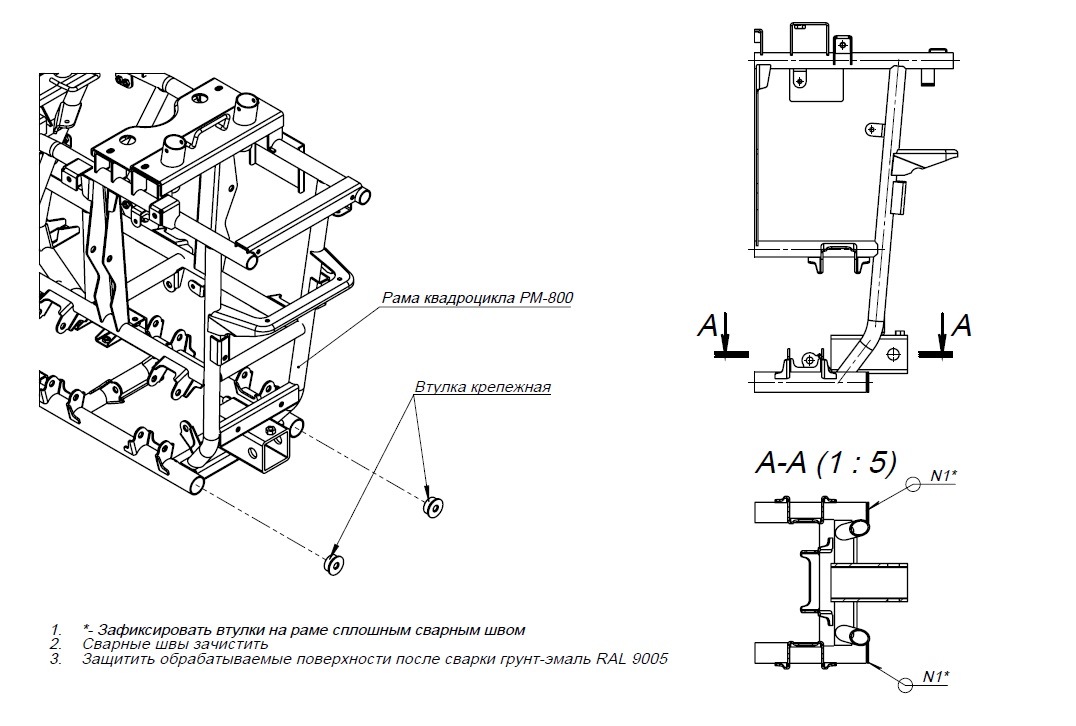 Установить бампер задний в сборе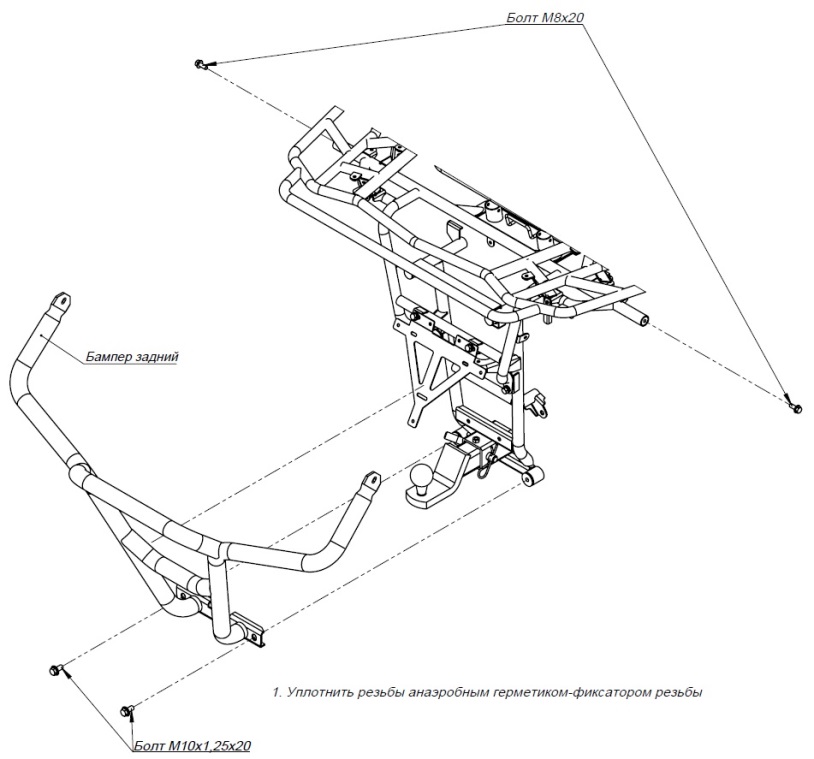 